ZARZĄDZENIE REKTORA ZACHODNIOPOMORSKIEJ SZKOŁY BIZNESU W SZCZECINIE nr 5 / 2021z dnia 4 maja 2021w sprawie:organizacji roku akademickiego 2021/2022§ 1.Działając na podstawie § 9 Regulaminu studiów Zachodniopomorskiej Szkoły Biznesu w Szczecinie, zarządzam, następujące elementy organizacji roku akademickiego 2021/2022: *Uwaga! Termin nie dotyczy studentów ostatnich semestrów. Termin ukończenia studiów (uzyskania absolutorium) przypada na ostatni dzień semestru. § 2.W szczególnie uzasadnionych przypadkach Rektor, na wniosek samorządu studenckiego, może ogłosić dni wolne od zajęć dydaktycznych§ 3.Dziekan wydziału, po uprzednim powiadomieniu Rektora, może ustanowić dodatkowe dni wolne od zajęć, inne niż wymienione w § 2, w zależności od zapotrzebowania wydziału lub kierunku.Dziekan wydziału ustala, w oparciu o plany studiów, szczegółowe plany zajęć dla poszczególnych kierunków i form studiów.Dziekan może zmienić terminy rozpoczęcia i zakończenia sesji egzaminacyjnej i sesji poprawkowej, z zachowaniem okresu trwania tej sesji.Szczegółowy harmonogram sesji egzaminacyjnych jest udostępniany na stronie internetowej Uczelni oraz w systemie e-dziekanat.Obowiązuje od: 1.10.2021r.Obowiązuje do: zakończenia roku akad. 2021/2022Uwagi:Zobowiązuje się dziekanów do wdrożenia ww postanowień.Podpis: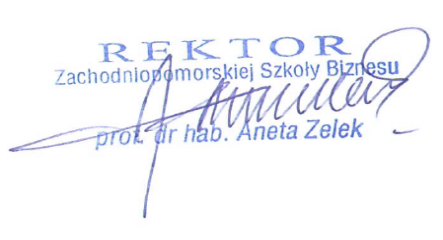 